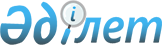 О внесении изменений и дополнений в решение районного маслихата от 22 декабря 2010 года N 4-38-234 "О районном бюджете Панфиловского района на 2011-2013 годы"
					
			Утративший силу
			
			
		
					Решение маслихата Панфиловского района Алматинской области от 14 ноября 2011 года N 4-53-330. Зарегистрировано Управлением юстиции Панфиловского района Департамента юстиции Алматинской области 16 ноября 2011 года N 2-16-143. Утратило силу решением маслихата Панфиловского района Алматинской области от 20 декабря 2011 года N 4-55-344      Сноска. Утратило силу решением маслихата Панфиловского района Алматинской области от 20.12.2011 N 4-55-344.      Примечание РЦПИ:

      В тексте сохранена авторская орфография и пунктуация.       

В соответствии с подпунктом 4) пункта 2 и пункта 4 статьи 106, пункта 5 статьи 109 Бюджетного Кодекса Республики Казахстан от 04 декабря 2008 года подпунктом 1) пункта 1 статьи 6 Закона Республики Казахстан "О местном государственном управлении и самоуправлении в Республике Казахстан" от 23 января 2001 года Панфиловский районный маслихат РЕШИЛ:



      1. Внести в решение Панфиловского районного маслихата от 22 декабря 2010 года N 4-38-234 "О районном бюджете Панфиловского района на 2011-2013 годы" (зарегистрировано в государственном реестре нормативных правовых актов от 30 декабря 2010 года за N 2-16-126, опубликовано в газете "Жаркент өңірі" N 3 от 15 января 2011 года), в решение районного маслихата от 21 февраля 2011 года N 4-42-261 "О внесении изменений и дополнений в решение Панфиловского районного маслихата от 22 декабря 2010 года N 4-38-234 "О районном бюджете Панфиловского района на 2011-2013 годы" (зарегистрировано в государственном реестре нормативных правовых актов от 28 февраля 2011 года за N 2-16-132, опубликовано в газете "Жаркент өңірі" N 12 от 12 марта 2011 года), в решение районного маслихата от 18 марта 2011 года N 4-44-269 "О внесении изменений в решение Панфиловского районного маслихата от 22 декабря 2010 года N 4-38-234 "О районном бюджете Панфиловского района на 2011-2013 годы" (зарегистрировано в государственном реестре нормативных правовых актов от 04 апреля 2011 года за N 2-16-133, опубликовано в газете "Жаркент өңірі" N 15 от 09 апреля 2011 года), в решение районного маслихата от 12 апреля 2011 года N 4-46-280 "О внесении изменений в решение Панфиловского районного маслихата от 22 декабря 2010 года N 4-38-234 "О районном бюджете Панфиловского района на 2011-2013 годы" (зарегистрировано в государственном реестре нормативных правовых актов от 21 апреля 2011 года за N 2-16-134, опубликовано в газете "Жаркент өңірі" N 18 от 01 мая 2011 года), в решение районного маслихата от 18 июля 2011 года N 4-48-297 "О внесении изменений в решение Панфиловского районного маслихата от 22 декабря 2010 года N 4-38-234 "О районном бюджете Панфиловского района на 2011-2013 годы" (зарегистрировано в государственном реестре нормативных правовых актов от 25 июля 2011 года за N 2-16-136, опубликовано в газете "Жаркент өңірі" N 31 от 06 августа 2011 года), в решение районного маслихата от 21 октября 2011 года N 4-52-317 "О внесении изменений в решение Панфиловского районного маслихата от 22 декабря 2010 года N 4-38-234 "О районном бюджете Панфиловского района на 2011-2013 годы" (зарегистрировано в государственном реестре нормативных правовых актов от 24 октября 2011 года за N 2-16-139, опубликовано в газете "Жаркент өңірі" N 44 от 05 ноября 2011 года) следующие изменений и дополнений:



      в пункте 1 по строкам:



      1) "Доходы" цифру "5658676" заменить на цифру "5800851"

      в том, числе:

      "поступления трансфертов" цифру "4733653" заменить на цифру "4875828";

      "целевые текущие трансферты" цифру "518386" заменить на цифру "524894";

      "целевые трансферты на развитие" цифру "691463" заменить на цифру "827130".



      2) "Расходы" цифру "6220448" заменить на цифру "6023464".



      3) "чистое бюджетное кредитование" цифру "19351" заменить на цифру "20521";

      "бюджетные кредиты" цифру "20004" заменить на цифру "20664";

      после строки "используемые остатки бюджетных средств 246439 тысячи тенге дополнить строками".



      5) "дефицит (профицит) бюджета" -266959 тысячи тенге.



      6) "финансирование дефицита (использование профицита) бюджета 266959 тысячи тенге".

       

в пункте 4 по строкам:

      "государственные услуги общего характера" цифру "287409" заменить на цифру "293488";

      "оборона" цифру "66190" заменить на цифру "65484";

      "общественный порядок, безопасность, правовая, судебная, уголовно-исполнительная деятельность" цифру "2880" заменить на цифру "2654";

      "образование" цифру "4213536" заменить на цифру "4220662";

      "социальной помощи и социального обеспечения" цифру "223690" заменить на цифру "225515";

      "жилищно-коммунальное хозяйство" цифру "944359" заменить на цифру "727072";

      "культура, спорт, туризм и информационное пространство" цифру "132943" заменить на цифру "135243";

      "сельское, водное, лесное, рыбное хозяйство, особо охраняемые природные территории, охрана окружающей среды и животного мира, земельные отношения" цифру "128667" заменить на цифру "131584";

      "промышленность, архитектурная, градостроительная и строительная деятельность" цифру "13345" заменить на цифру "13545";

      "прочие" цифру "41322" заменить на цифру "41938";

      После строки "прочие 41322 тысячи тенге" дополнить строкой "обслуживание долга 11 тысячи тенге".

       

2. Приложение 1 к указанному решению изложить в новой редакции согласно приложению 1 к настоящему решению.

       

3. Настоящее решение вводится в действие с 1 января 2011 года.      Председатель сессии

      районного маслихата                        М. Онласынов      Секретарь районного

      маслихата                                  Т. Оспанов      СОГЛАСОВАНО:      Начальник ГУ "Отдел экономики,

      бюджетного планирования и

      предпринимательства"                       Оспанов Акан Акатович

      14 ноября 2011 года

Приложение N 1

утвержденное решением маслихата

Панфиловского района от 14 ноября

2011 года N 4-53-330 "О внесении

изменений и дополнений в решение

Панфиловского районного маслихата

от 22 декабря 2010 года N 4-38-234 

"О районном бюджете Панфиловского

района на 2011-2013 годы"Приложение N 1

к решению маслихата

Панфиловского района от

22 декабря 2010 года N 4-38-234

"О районном бюджете Панфиловского

района на 2011-2013 годы" 

Районный бюджет Панфиловского района на 2011 год
					© 2012. РГП на ПХВ «Институт законодательства и правовой информации Республики Казахстан» Министерства юстиции Республики Казахстан
				КатегорияКатегорияКатегорияКатегорияКатегорияСумма

(тыс.

тенге)КлассКлассКлассКлассСумма

(тыс.

тенге)ПодклассПодклассПодклассСумма

(тыс.

тенге)СпецификаСпецификаСумма

(тыс.

тенге)НаименованиеСумма

(тыс.

тенге)Доходы58008511Налоговые поступления78430504Hалоги на собственность7384191Hалоги на имущество56849201Налог на имущество юридических лиц и

индивидуальных предпринимателей55886602Hалог на имущество физических лиц96263Земельный налог2188302Земельный налог с физических лиц на

земли населенных пунктов790003Земельный налог на земли промышленности,

транспорта, связи, обороны и иного

несельскохозяйственного назначения59407Земельный налог с юридических лиц и

индивидуальных предпринимателей, частных

нотариусов и адвокатов на земли

сельскохозяйственного назначения5408Земельный налог с юридических лиц,

индивидуальных предпринимателей, частных

нотариусов и адвокатов на земли

населенных пунктов133354Hалог на транспортные средства14368401Hалог на транспортные средства с

юридических лиц509502Hалог на транспортные средства с

физических лиц1385895Единый земельный налог436001Единый земельный налог436005Внутренние налоги на товары, работы и

услуги324892Акцизы728396Бензин (за исключением авиационного)

реализуемый юридическими и физическими

лицами в розницу, а также используемый

на собственные производственные нужды676197Дизельное топливо, реализуемое

юридическими и физическими лицами в

розницу, а также используемое на

собственные производственные нужды5223Поступления за использование природных

и других ресурсов880115Плата за пользование земельными

участками88014Сборы за ведение предпринимательской

и профессиональной деятельности1285101Сбор за государственную регистрацию

индивидуальных предпринимателей99602Лицензионный сбор за право занятия

отдельными видами деятельности250003Сбор за государственную регистрацию

юридических лиц и учетную регистрацию

филиалов и представительств, а также их

перерегистрацию63005Сбор за государственную регистрацию

залога движимого имущества и ипотеки

судна или строящегося судна5714Сбор за государственную регистрацию

транспортных средств, а также их

перерегистрацию170018Сбор за государственную регистрацию прав

на недвижимое имущество и сделок с ним660820Плата за размещение наружной

(визуальной) рекламы в полосе отвода

автомобильных дорог общего пользования

местного значения и в населенных пунктах3605Налог на игорный бизнес355402Фиксированный налог355408Обязательные платежи, взимаемые за

совершение юридически значимых действий

и (или) выдачу документов

уполномоченными на то государственными

органами или должностными лицами133971Государственная пошлина1339702Государственная пошлина, взимаемая с

подаваемых в суд исковых заявлений,

заявлений особого искового производства,

заявлений (жалоб) по делам особого

производства, заявлений о вынесении

судебного приказа, заявлений о выдаче

дубликата исполнительного листа,

заявлений о выдаче исполнительных листов

на принудительное исполнение решений

третейских (арбитражных) судов и

иностранных судов, заявлений о

повторной выдаче копий судебных актов,

исполнительных листов и иных документов,

за исключением государственной пошлины

с подаваемых в суд исковых заявлений к

государственным учреждениям398704Государственная пошлина, взимаемая за

регистрацию актов гражданского

состояния, а также за выдачу гражданам

справок и повторных свидетельств

о регистрации актов гражданского

состояния и свидетельств

в связи с изменением, дополнением и

восстановлением записей актов

гражданского состояния450005Государственная пошлина, взимаемая за

оформление документов на право выезда за

границу на постоянное место жительства

и приглашение в Республику Казахстан лиц

из других государств, а также за

внесение изменений в эти документы8506Государственная пошлина, взимаемая за

выдачу на территории Республики

Казахстан визы к паспортам иностранцев

и лиц без гражданства или заменяющим их

документам на право выезда из Республики

Казахстан и въезда в Республику

Казахстан2007Государственная пошлина, взимаемая за

оформление документов о приобретении

гражданства Республики Казахстан,

восстановлении гражданства Республики

Казахстан и прекращении гражданства

Республики Казахстан9508Государственная пошлина, взимаемая за

регистрацию места жительства420009Государственная пошлина, взимаемая за

выдачу удостоверения охотника и его

ежегодную регистрацию3510Государственная пошлина, взимаемая за

регистрацию и перерегистрацию каждой

единицы гражданского, служебного оружия

физических и юридических лиц (за

исключением холодного охотничьего,

сигнального, огнестрельного

бесствольного, механических

распылителей, аэрозольных и других

устройств, снаряженных слезоточивыми

или раздражающими веществами,

пневматического оружия с дульной

энергией не более 7,5 Дж и калибра

до 4,5 мм включительно)12012Государственная пошлина за выдачу

разрешений на хранение или хранение и

ношение, транспортировку, ввоз на

территорию Республики Казахстан и вывоз

из Республики Казахстан оружия и

патронов к нему21521Государственная пошлина, взимаемая за

выдачу удостоверений

тракториста-машиниста1402Неналоговые поступления10024001Доходы от государственной собственности44115Доходы от аренды имущества, находящегося

в государственной собственности441104Доходы от аренды имущества, находящегося

в коммунальной собственности441104Штрафы, пени, санкции, взыскания,

налагаемые государственными

учреждениями, финансируемыми из

государственного бюджета, а также

содержащимися и финансируемыми из

бюджета (сметы расходов) Национального

Банка Республики Казахстан444341Штрафы, пени, санкции, взыскания,

налагаемые государственными

учреждениями, финансируемыми из

государственного бюджета, а также

содержащимися и финансируемыми из

бюджета (сметы расходов) Национального

Банка Республики Казахстан, за

исключением поступлений от организаций

нефтяного сектора 4443405Административные штрафы, пени, санкции,

взыскания, налагаемые местными

государственными органами4443406Прочие неналоговые поступления513951Прочие неналоговые поступления5139505Поступления дебиторской, депонентской

задолженности государственных

учреждений, финансируемых из местного

бюджета4854007Возврат неиспользованных средств, ранее

полученных из местного бюджета109Другие неналоговые поступления в местный

бюджет28543Поступления от продажи основного

капитала4047803Продажа земли и нематериальных активов404781Продажа земли4047801Поступления от продажи земельных

участков404784Поступления трансфертов487582802Трансферты из вышестоящих органов

государственного управления48758282Трансферты из областного бюджета487582801Целевые текущие трансферты52489402Целевые трансферты на развитие82713003Субвенции3523804Функциональная группаФункциональная группаФункциональная группаФункциональная группаФункциональная группаСумма

(тыс.

тенге)Функциональная подгруппаФункциональная подгруппаФункциональная подгруппаФункциональная подгруппаСумма

(тыс.

тенге)Администратор бюджетных программАдминистратор бюджетных программАдминистратор бюджетных программСумма

(тыс.

тенге)ПрограммаПрограммаСумма

(тыс.

тенге)НаименованиеСумма

(тыс.

тенге)Расходы602346401Государственные услуги общего характера2934881Представительные, исполнительные и

другие органы, выполняющие общие функции

государственного управления256755112Аппарат маслихата района (города

областного значения)15291001Услуги по обеспечению деятельности

маслихата района (города областного

значения)15146003Капитальные расходы государственных

органов145122Аппарат акима района (города областного

значения)85480001Услуги по обеспечению деятельности акима

района (города областного значения)73094003Капитальные расходы государственных

органов12386123Аппарат акима района в городе, города

районного значения, поселка, аула

(села), аульного (сельского) округа155984001Услуги по обеспечению деятельности акима

района в городе, города районного

значения, поселка, аула (села), аульного

(сельского) округа151014022Капитальные расходы государственных

органов49702Финансовая деятельность14563452Отдел финансов района (города областного

значения)14563001Услуги по реализации государственной

политики в области исполнения бюджета

района (города областного значения) и

управления коммунальной собственностью

района (города областного значения)13092003Проведение оценки имущества в целях

налогообложения1130011Учет, хранение, оценка и реализация

имущества, поступившего в коммунальную

собственность3415Планирование и статистическая

деятельность22170476Отдел экономики, бюджетного планирования

и предпринимательства района (города

областного значения)22170001Услуги по реализации государственной

политики в области формирования,

развития экономической политики, системы

государственного планирования,

управления района и предпринимательства

(города областного значения)19270003Капитальные расходы государственных

органов290002Оборона654841Военные нужды2928122Аппарат акима района (города областного

значения)2928005Мероприятия в рамках исполнения всеобщей

воинской обязанности29282Организация работы по чрезвычайным

ситуациям62556122Аппарат акима района (города областного

значения)62556006Предупреждение и ликвидация чрезвычайных

ситуаций масштаба района (города

областного значения)6255603Общественный порядок, безопасность,

правовая, судебная,

уголовно-исполнительная деятельность26541Правоохранительная деятельность2654458Отдел жилищно-коммунального хозяйства,

пассажирского транспорта и автомобильных

дорог района (города областного

значения)2654021Обеспечение безопасности дорожного

движения в населенных пунктах265404Образование42206621Дошкольное воспитание и обучение411595123Аппарат акима района в городе, города

районного значения, поселка, аула

(села), аульного (сельского) округа3800004Поддержка организаций дошкольного

воспитания и обучения3800471Отдел образования, физической культуры

и спорта района (города областного значения)407795003Обеспечение деятельности организаций

дошкольного воспитания и обучения4077952Начальное, основное среднее и общее

среднее образование3433564123Аппарат акима района в городе, города

районного значения, поселка, аула

(села), аульного (сельского) округа4214005Организация бесплатного подвоза учащихся

до школы и обратно в аульной (сельской)

местности4214471Отдел образования, физической культуры

и спорта района (города областного

значения)3429350004Общеобразовательное обучение3402554005Дополнительное образование для детей и

юношества267969Прочие услуги в области образования375503466Отдел архитектуры, градостроительства и

строительства района (города областного

значения)295894037Строительство и реконструкция объектов

образования295894471Отдел образования, физической культуры

и спорта района (города областного

значения)79609008Информатизация системы образования в

государственных учреждениях образования

района (города областного значения)12445009Приобретение и доставка учебников,

учебно-методических комплексов для

государственных учреждений образования

района (города областного значения)38500020Ежемесячные выплаты денежных средств

опекунам (попечителям) на содержание

ребенка сироты (детей-сирот), и ребенка

(детей), оставшегося без попечения

родителей20078023Обеспечение оборудованием, программным

обеспечением детей-инвалидов,

обучающихся на дому858606Социальная помощь и социальное

обеспечение2255152Социальная помощь197105451Отдел занятости и социальных программ

района (города областного значения)197105002Программа занятости46077004Оказание социальной помощи на

приобретение топлива специалистам

здравоохранения, образования,

социального обеспечения, культуры и

спорта в сельской местности в

соответствии с законодательством

Республики Казахстан17653005Государственная адресная социальная

помощь742006Жилищная помощь13669007Социальная помощь отдельным категориям

нуждающихся граждан по решениям местных

представительных органов8556010Материальное обеспечение

детей-инвалидов, воспитывающихся и

обучающихся на дому7079014Оказание социальной помощи нуждающимся

гражданам на дому23014016Государственные пособия на детей до 18

лет62831017Обеспечение нуждающихся инвалидов

обязательными гигиеническими средствами

и предоставление услуг специалистами

жестового языка, индивидуальными

помощниками в соответствии с

индивидуальной программой реабилитации

инвалида6847023Обеспечение деятельности центров

занятости106379Прочие услуги в области социальной

помощи и социального обеспечения28410451Отдел занятости и социальных программ

района (города областного значения)28410001Услуги по реализации государственной

политики на местном уровне в области

обеспечения занятости и реализации

социальных программ для населения22800011Оплата услуг по зачислению, выплате и

доставке пособий и других социальных

выплат1450021Капитальные расходы государственных

органов416007Жилищно-коммунальное хозяйство7300231Жилищное хозяйство419177458Отдел жилищно-коммунального хозяйства,

пассажирского транспорта и автомобильных

дорог района (города областного

значения)3721002Изъятие, в том числе путем выкупа

земельных участков для государственных

надобностей и связанное с этим

отчуждение недвижимого имущества3021003Организация сохранения государственного

жилого фонда700466Отдел архитектуры, градостроительства и

строительства района (города областного

значения)415456003Строительство жилья государственного

коммунального жилищного фонда224960004Развитие и обустройство

инженерно-коммуникационной

инфраструктуры126296018Развитие инженерно-коммуникационной

инфраструктуры в рамках Программы

занятости 2020642002Коммунальное хозяйство269651123Аппарат акима района в городе, города

районного значения, поселка, аула

(села), аульного (сельского) округа5256014Организация водоснабжения населенных

пунктов5256458Отдел жилищно-коммунального хозяйства,

пассажирского транспорта и автомобильных

дорог района (города областного

значения)264395012Функционирование системы водоснабжения

и водоотведения22000028Развитие коммунального хозяйства83160029Развитие системы водоснабжения1592353Благоустройство населенных пунктов41195123Аппарат акима района в городе, города

районного значения, поселка, аула

(села), аульного (сельского) округа41195008Освещение улиц населенных пунктов18122009Обеспечение санитарии населенных пунктов7674010Содержание мест захоронений и погребение

безродных1668011Благоустройство и озеленение населенных пунктов1373108Культура, спорт, туризм и информационное

пространство1352431Деятельность в области культуры84682478Отдел внутренней политики, культуры и

развития языков района (города

областного значения)84682009Поддержка культурно-досуговой работы846822Спорт2147471Отдел образования, физической культуры

и спорта района (города областного

значения)2147014Проведение спортивных соревнований на

районном (города областного значения)

уровне407015Подготовка и участие членов сборных

команд района (города областного

значения) по различным видам спорта на

областных спортивных соревнованиях17403Информационное пространство36008478Отдел внутренней политики, культуры и

развития языков района (города

областного значения)36008005Услуги по проведению государственной

информационной политики через газеты и

журналы8276007Функционирование районных (городских)

библиотек27042008Развитие государственного языка и других

языков народа Казахстана6909Прочие услуги по организации культуры,

спорта, туризма и информационного

пространства12406478Отдел внутренней политики, культуры и

развития языков района (города

областного значения)12406001Услуги по реализации государственной

политики на местном уровне в области

информации, укрепления государственности

и формирования социального оптимизма

граждан, развития языков и культуры11121003Капитальные расходы государственных

органов143004Реализация региональных программ в сфере

молодежной политики114210Сельское, водное, лесное, рыбное

хозяйство, особо охраняемые природные

территории, охрана окружающей среды и

животного мира, земельные отношения1286331Сельское хозяйство27286466Отдел архитектуры, градостроительства и

строительства района (города областного

значения)30010Развитие объектов сельского хозяйства300474Отдел сельского хозяйства и ветеринарии

района (города областного значения)23828001Услуги по реализации государственной

политики на местном уровне в сфере

сельского хозяйства и ветеринарии18047007Организация отлова и уничтожения

бродячих собак и кошек770008Возмещение владельцам стоимости

изымаемых и уничтожаемых больных

животных, продуктов и сырья животного

происхождения1925011Проведение ветеринарных мероприятий по

энзоотическим болезням животных3086476Отдел экономики, бюджетного планирования

и предпринимательства района (города

областного значения)3158099Реализация мер социальной поддержки

специалистов социальной сферы сельских

населенных пунктов за счет целевого

трансферта из республиканского бюджета31586Земельные отношения8399463Отдел земельных отношений района (города

областного значения)8399001Услуги по реализации государственной

политики в области регулирования

земельных отношений на территории района

(города областного значения)8249007Капитальные расходы государственных

органов1509Прочие услуги в области сельского,

водного, лесного, рыбного хозяйства,

охраны окружающей среды и земельных

отношений92948474Отдел сельского хозяйства и ветеринарии

района (города областного значения)92948013Проведение противоэпизоотических

мероприятий9294811Промышленность, архитектурная,

градостроительная и строительная

деятельность135452Архитектурная, градостроительная и

строительная деятельность13545466Отдел архитектуры, градостроительства и

строительства района (города областного

значения)13545001Услуги по реализации государственной

политики в области строительства,

улучшения архитектурного облика городов,

районов и населенных пунктов области и

обеспечению рационального и эффективного

градостроительного освоения территории

района (города областного значения)13446015Капитальные расходы государственных

органов9912Транспорт и коммуникации1650951Автомобильный транспорт165095458Отдел жилищно-коммунального хозяйства,

пассажирского транспорта и автомобильных

дорог района (города областного

значения)165095023Обеспечение функционирования

автомобильных дорог16509513Прочие419389Прочие41938451Отдел занятости и социальных программ

района (города областного значения)5772022Поддержка частного предпринимательства в

рамках программы "Дорожная карта

бизнеса-2020"5772452Отдел финансов района (города областного

значения)7221012Резерв местного исполнительного органа

района (города областного значения)7221458Отдел жилищно-коммунального хозяйства,

пассажирского транспорта и автомобильных

дорог района (города областного

значения)7181001Услуги по реализации государственной

политики на местном уровне в области

жилищно-коммунального хозяйства,

пассажирского транспорта и автомобильных

дорог7041013Капитальные расходы государственных

органов140471Отдел образования, физической культуры

и спорта района (города областного

значения)21764001Услуги по обеспечению деятельности

отдела образования, физической культуры

и спорта21464018Капитальные расходы государственных

органов30014Обслуживание долга111Обслуживание долга11452Отдел финансов района (города областного

значения)11013Обслуживание долга местных

исполнительных органов по выплате

вознаграждений и иных платежей по займам

из областного бюджета1115Трансферты11731Трансферты1173452Отдел финансов района (города областного

значения)1173006Возврат неиспользованных

(недоиспользованных) целевых трансфертов11733. Чистое бюджетное кредитование20521Бюджетные кредиты2066410Сельское, водное, лесное, рыбное

хозяйство, особо охраняемые природные

территории, охрана окружающей среды и

животного мира, земельные отношения206641Сельское хозяйство20664476Отдел экономики, бюджетного планирования

и предпринимательства района (города

областного значения)20664476004Бюджетные кредиты для реализации мер

социальной поддержки специалистов

социальной сферы сельских населенных

пунктов206645Погашение бюджетных кредитов14301Погашение бюджетных кредитов1431Погашение бюджетных кредитов, выданных

из государственного бюджета14313Погашение бюджетных кредитов, выданных

из местного бюджета физическим лицам1434. Сальдо по операциям с финансовыми

активами2500013Прочие250009Прочие25000452Отдел финансов района (города областного

значения)25000014Формирование или увеличение уставного

капитала юридических лиц250005. Дефицит (профицит) бюджета-4376946. Финансирование дефицита

(использование профицита) бюджета2662997Поступления займов19139901Внутренние государственные займы1913992Договоры займа19139903Займы, получаемые местным исполнительным

органом района (города областного

значения)19139916Погашение займов1715391Погашение займов171539452Отдел финансов района (города областного

значения)171538008Погашение долга местного исполнительного

органа перед вышестоящим бюджетом17153821Возврат неиспользованных бюджетных

кредитов, выданных из местного бюджета18Используемые остатки бюджетных средств24643901Остатки бюджетных средств2464391Свободные остатки бюджетных средств24643901Свободные остатки бюджетных средств246439